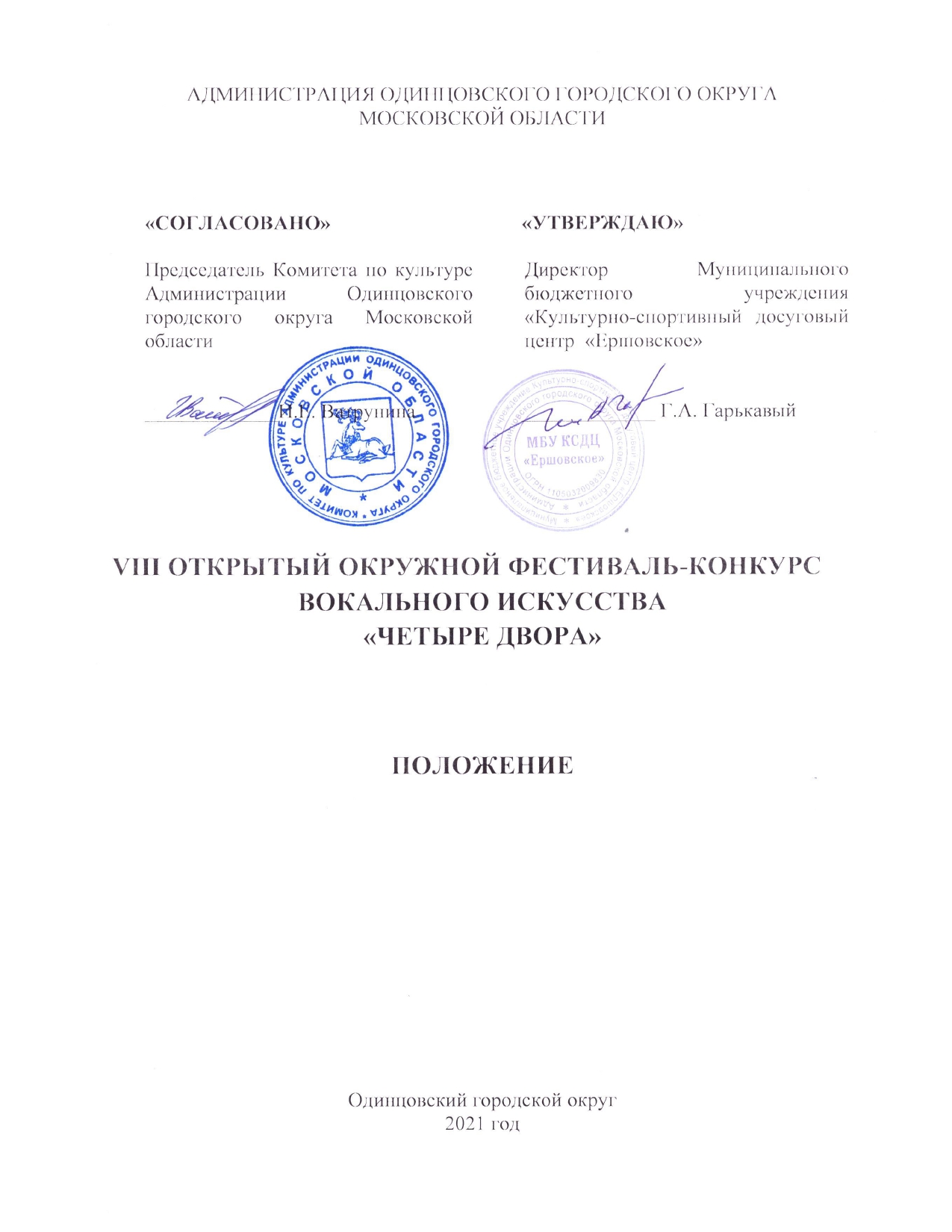 1. ТРАДИЦИИ и история ФЕСТИВАЛЯ-КОНКУРСА С целью сохранения и развития славных традиций народного хорового искусства в сельском поселении Ершовское в 2013 году, по инициативе художественного руководителя   КДЦ с.Саввинская Слобода Ольги Гидрович, был проведен I Фестиваль-конкурс народного хорового искусства «Четыре двора», посвященный Дню народного единства. Название мероприятия выбрано не случайно: «Четыре двора» - это четыре структурных подразделения учреждения культуры СП Ершовское.Фестиваль-конкурс проводится ежегодно, в нем принимают участие творческие коллективы и солисты из всех подразделений, символизируя и на практике показывая не только дружбу и тесное взаимодействие в повседневной работе, но и единство целей и задач, творческих устремлений в работе клубных формирований и их руководителей, а также коллективы из других учреждений культуры. Фестиваль «Четыре двора» представляет собой фестиваль, который объединяет все самые лучшие творческие силы на территории ТУ Ершовское и окрестных населенных пунктов. Фестиваль - конкурс является конкурсом любительского мастерства.2. Цели и задачи Фестиваля - конкурсапропаганда, развитие и популяризация народного хорового, фольклорного, вокального искусства;сохранение, преемственность и развитие отечественных традиций народного хорового искусства;повышение исполнительского мастерства, расширение репертуара и активизация творческой деятельности народных хоровых коллективов;выявление и поддержка самобытных творческих коллективов, бережно хранящих народные традиции своих культур.содействие росту исполнительской культуры и мастерства хоровых и фольклорных коллективов, ансамблей;развитие разнообразных форм исполнительства; укрепление творческих контактов между творческими коллективами.3. Учредители фестиваля - конкурса•	Муниципальное бюджетное учреждение «Культурно-спортивный досуговый центр «Ершовское» (далее –МБУ «КСДЦ «Ершовское»), при поддержке Комитета по культуре Администрации Одинцовского городского округа Московской области.По решению Учредителя Фестиваля-конкурса мероприятие может проводиться в дистанционном или онлайн формате.4. Организаторы Фестиваля – конкурсаМуниципальное бюджетное учреждение Культурно-спортивный досуговый центр «Ершовское», структурное подразделение по КДР с.Саввинская Слобода.Организаторы осуществляют контроль за организацией и проведением Фестиваля-конкурса с учетом Стандарта организации работы в организациях сферы культуры, осуществляющих свою деятельность на территории Московской области, в целях недопущения распространения новой коронавирусной инфекции (COVID-2019).5. ОРГКОМИТЕТ Фестиваля – конкурсаПРЕДСЕДАТЕЛЬ: Сушко Сергей Олегович – заместитель директора по творческой работе МБУ КСДЦ «Ершовское»ЧЛЕНЫ ОРГКОМИТЕТА: Кремнева Мария Витальевна – заведующая отделом по культурно – досуговой деятельности структурного подразделен ия    по КДР с. Саввинская Слобода Гидрович Ольга Алексеевна – художественный руководитель –   структурного подразделе ния  по КДР     с. Саввинская слободаСапронова Татьяна Геннадьевна -  хормейстер структурного подразделения  по КДР с. Саввинская слободаЮденкова Наталья Петровна – руководитель фольклорной студии «Закликушки» структурного подразделения  по КДР с. Саввинская слободаОТВЕТСТВЕННЫЙ СЕКРЕТАРЬКремнева Дарья Александровна – руководитель молодежного клуба  структурного подразделения по КДР с. Саввинская слобода6. ДАТА И МЕСТО ПРОВЕДЕНИЯ Фестиваля – конкурсаДата проведения Фестиваля-конкурса – 4 ноября 2021 года.Время проведения Фестиваля-конкурса –  11.00 .Регистрация участников – 10.00 Место проведения Фестиваля-конкурса: 143055, Московская область, Одинцовский городской округ, с. Саввинская слобода, д. 80-А (Культурно-спортивный досуговый центр «Ершовское», структурное подразделение по КДР с. Саввинская слобода).7. УСЛОВИЯ УЧАСТИЯ В ФестивалЕ – конкурсеУчастники Фестиваля-конкурсаВ Фестивале-конкурсе могут принять участие любительские (непрофессиональные) хоровые, вокальные и фольклорные коллективы учреждений культуры Одинцовского городского округа Московской области. Участие профессиональных исполнителей не допускается.Номинации Фестиваля-конкурса Народный хор.Вокальный ансамбль народного жанра (дуэты, трио и т.д.)Фольклорный ансамбль.Возрастные группы во всех номинациях: 9–12 лет; 13–15 лет; 16–25 лет; 25+ (25–40 лет); старшая возрастная группа (40+); смешанная возрастная группа (если в коллективе более 30 % участников другой возрастной категории, то они относятся к смешанной возрастной группе).Основные требованиядва разнохарактерных произведения, одно из которых  a capella.Продолжительность выступления не более 7 мин.Конкурсные произведения исполняются под инструментальное сопровождение или под фонограмму-минус. Запрещается использование фонограмм, в которых БЭК – вокальные партии дублируют партию солиста. Микрофоны, используемые во время конкурсных выступлений, отстроены для всех участников одинаково.Оргкомитет оставляет за собой право отклонить заявку на участие в Фестивале-конкурсе в случае нарушения условий конкурса, вносить изменения и дополнения в порядок проведения.Фестиваль проводится на безвозмездной основе.Для участия в Фестивале - конкурсе руководители учреждений (коллективов) предоставляют в оргкомитет (Московская область, Одинцовский городской округ, с. Ершово, д. 3а или на электронную почту kdc.sawinka@ yandex.ru) Заявку установленной формы (Приложение №1)Список участников коллективаФонограмму-минус Заявка на участие должна быть заполнена печатным способом, заверена подписью руководителя органа управления культуры муниципального образования.Фонограммы должна содержать информацию: название Коллектива, название трека с точным временем звучания.Заявки принимаются до 27 октября 2021 года:8. ПОРЯДОК И ПРОГРАММА ПРОВЕДЕНИЯ Фестиваля – конкурсаОргкомитет Фестиваля-конкурсаОбщее руководство Фестивалем - конкурсом осуществляет Организационный комитет (далее – Оргкомитет). Оргкомитет: утверждает состав жюри, отчет об итогах проведения Фестиваля - конкурса. Определяет порядок, сроки и место проведения Фестиваля - конкурса, привлекает высококвалифицированных специалистов в области культуры и искусства, хорового, вокального и фольклорного искусства, представляет победителей к награждениям. 9. ЖЮРИ ФЕСТИВАЛЯ-КОНКУРСАДля работы в жюри Фестиваля-конкурса приглашаются высокопрофессиональные специалисты в профильной сфере деятельности, заслуженные деятели культуры.10. КРИТЕРИИ ОЦЕНКИ - Техника исполнения (интонация, ансамбль, строй, ритм, темп, владение вокально-хоровыми навыками).- Художественный уровень (интерпретация произведения, выразительность и эмоциональность исполнения, воплощение художественного образа произведения, исполнительская и творческая индивидуальность хорового коллектива).- Презентация программы (уровень исполнительского мастерства, сценическая культура, артистизм).11. НАГРАЖДЕНИЕПо итогам Фестиваля-конкурса могут быть определены награды:- Гран-при- 1, 2, 3 места с вручением Дипломов лауреата;- 1, 2, 3 места с вручением Дипломов ДипломантаРуководителям лучших творческих коллективов, отдельным исполнителям по решению жюри и оргкомитета могут вручаться специальные дипломы, призы. Всем участникам Фестиваля-конкурса, не занявшим призовые места, вручается диплом участника.11. Контактные телефоны:    8-498-690-64-27 (структурное подразделение с. Саввинская слобода)Эл.почта kdc.sawinka@ yandex.ruПриложение № 1к положению о проведении VIII Открытого окружного фестиваля-конкурсавокального искусства «Четыре двора»З А Я В К А___________________________________________________________________________(название учреждения культуры)направляет для участия в VIII Открытом окружном фестивале-конкурса вокального искусства «Четыре двора»__________________________________________________________________________________________(название коллектива, дата создания)Руководитель______________________________________________________________________________  __________________________________________________________________________________________                        (должность, Ф.И.О., контактный телефон)Количество направляемых на фестиваль участников______________________________________________                                                                                                     (список коллектива на отдельном листе А – 4)Номинация _______________________________________________________________________________                                                  (Народный хор. Вокальный ансамбль народного жанра. Фольклорный ансамбль.)Возрастная группа______________________________________________________________________________________Программа: название произведения        1._________________________________________________________                                                                2. ________________________________________________________     Ф.И.О.____________________________________________________________________________________                          (концертмейстер, аккомпаниатор)Использование фонограммы на МD или CD ____________________________________________________Необходимый реквизит______________________________________________________________________Дата подачи заявки__________________________________________________________________________           Руководительучреждения:                                                                                                                                                                                                                 Подпись    (Расшифровка подписи)Приложение № 2к положению о проведении VIII Открытого окружного фестиваля-конкурсавокального искусства «Четыре двора»СОГЛАСИЕ
на обработку персональных данных, на фото - и видеосъёмкуЯ,________________________________________________________________________,(фамилия, имя, отчество субъекта персональных данных или его представителя) в соответствии с ч. 4 ст. 9 Федерального закона от 27.07.2006 N 152-ФЗ «О персональных данных», зарегистрированный(-ая) по адресу: _______________________________________________________________________________________________________________________________________________
документ, удостоверяющий личность: _____________________________________________________, (наименование документа, N, сведения о дате выдачи документа и выдавшем его органе) являясь представителем (законным) несовершеннолетнего: _______________________________________________________________________________________, действуя на основании (фамилия, имя, отчество несовершеннолетнего) доверенности от "_____" _____________ ______ г. № ___, или иной документ, подтверждающий полномочия представителя (свидетельство о рождении): _____________________________________________________________________________________________________________________________________________________________________________________________________________________________, в целях участия в конкурсе в рамках VIII Открытого окружного фестиваля-конкурса вокального искусства «Четыре двора» (далее по тексту – Фестиваль), подтверждаю свое ознакомление и соглашаюсь с нормативными документами, определяющими порядок проведения Фестиваля, в том числе с Положением о Фестивале, даю согласие МБУ КСДЦ «Ершовское», МО, Одинцовский ГО, с.Ершово, д.3а (далее по тексту - Оператор), а также иным лицам, осуществляющим обработку персональных данных по поручению Оператора, если обработка будет поручена таким лицам: на обработку моих персональных данных и (или) персональных данных представляемого лица, а именно: сбор, запись, систематизацию, накопление, хранение, уточнение (обновление, изменение), извлечение, использование, передачу (распространение, предоставление, доступ), обезличивание, блокирование, удаление, уничтожение персональных данных. Согласие даётся свободно, своей волей и в своем интересе или в интересе представляемого лица и распространяется на следующие персональные данные: фамилия, имя и отчество субъекта, год, месяц, дата и место рождения субъекта, наименование образовательной организации, осуществляющей обучение субъекта, а также любая иная информация, относящаяся к личности субъекта, доступная, либо известная в любой конкретный момент времени Оператору. Согласие даётся также с целью дальнейшего приглашения (оповещения) субъекта персональных данных для участия в мероприятиях, проводимых Оператором; на фото-и видеосъёмку в одетом виде субъекта персональных данных в целях использования (публикации) фото-и видеоматериалов с его изображением на официальных сайтах, стендах, рекламных роликах, фотовыставках и в печатной продукции Оператора и (или) дней проведения Фестиваля. Согласие даётся свободно, своей волей и в своем интересе или в интересе представляемого лица. Настоящее согласие предоставляется на осуществление любых действий в отношении фото-и видеосъёмки субъекта персональных данных, которые необходимы или желаемы для достижения целей Фестиваля., а также в целях, соответствующих деятельности Оператора, включая (без ограничений) сбор, систематизацию, накопление, хранение, уточнение (обновление, изменение), использование, обезличивание, блокирование, фото и видео материалов, а также осуществление любых иных действий с фото-и видео материалами субъекта персональных данных. Оператор гарантирует, что обработка фото-и видео материалов осуществляется в соответствии с действующим законодательством. Обработка фото-и видеоматериалов субъекта персональных данных будет производиться автоматизированным либо иным образом. Настоящее согласие действует со дня его подписания до дня отзыва в письменной форме. _____________________________________________________________________________                          (фамилия, имя, отчество субъекта персональных данных или его представителя и его подпись) «_____» ______________ _______ г. 